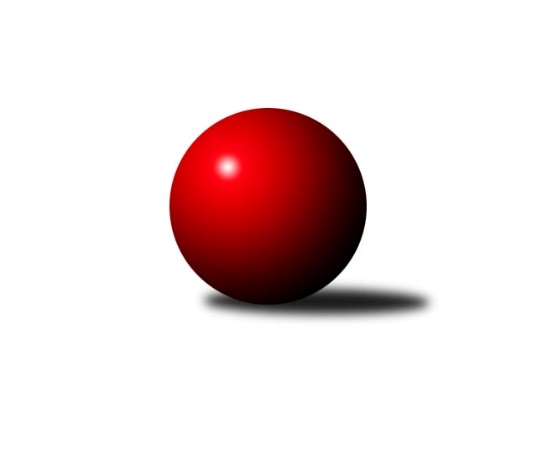 Č.15Ročník 2018/2019	29.5.2024 3. KLM C 2018/2019Statistika 15. kolaTabulka družstev:		družstvo	záp	výh	rem	proh	skore	sety	průměr	body	plné	dorážka	chyby	1.	TJ Horní Benešov A	15	13	0	2	83.0 : 37.0 	(204.0 : 156.0)	3203	26	2158	1045	29.3	2.	KK Jiskra Rýmařov	15	11	0	4	70.0 : 50.0 	(190.0 : 170.0)	3194	22	2147	1046	30.7	3.	TJ Prostějov	15	9	0	6	68.5 : 51.5 	(190.5 : 169.5)	3189	18	2158	1031	32.8	4.	TJ Tatran Litovel	15	9	0	6	68.0 : 52.0 	(194.5 : 165.5)	3193	18	2154	1039	30.8	5.	TJ Odry	15	9	0	6	64.5 : 55.5 	(187.0 : 173.0)	3154	18	2142	1012	38.1	6.	TJ Sokol Bohumín	15	8	0	7	63.5 : 56.5 	(186.5 : 173.5)	3140	16	2138	1001	36.4	7.	TJ Opava	15	8	0	7	63.0 : 57.0 	(180.5 : 179.5)	3146	16	2146	1001	35.9	8.	TJ Sokol Machová	15	6	1	8	54.5 : 65.5 	(168.5 : 191.5)	3129	13	2120	1008	39.8	9.	KK Šumperk A	15	5	0	10	54.0 : 66.0 	(176.5 : 183.5)	3148	10	2137	1011	34.7	10.	KK Zábřeh B	15	5	0	10	48.0 : 72.0 	(155.5 : 204.5)	3101	10	2109	993	41.1	11.	Sokol Přemyslovice	15	4	1	10	49.0 : 71.0 	(181.0 : 179.0)	3158	9	2147	1011	30.7	12.	KK Šumperk B	15	2	0	13	34.0 : 86.0 	(145.5 : 214.5)	3109	4	2127	982	44.9Tabulka doma:		družstvo	záp	výh	rem	proh	skore	sety	průměr	body	maximum	minimum	1.	KK Jiskra Rýmařov	8	8	0	0	45.0 : 19.0 	(107.0 : 85.0)	3249	16	3301	3131	2.	TJ Horní Benešov A	7	7	0	0	44.0 : 12.0 	(100.0 : 68.0)	3321	14	3379	3241	3.	TJ Sokol Bohumín	7	6	0	1	42.0 : 14.0 	(106.0 : 62.0)	3133	12	3218	3012	4.	TJ Tatran Litovel	8	6	0	2	39.0 : 25.0 	(104.0 : 88.0)	3157	12	3255	3112	5.	TJ Odry	8	6	0	2	38.0 : 26.0 	(104.0 : 88.0)	3274	12	3360	3143	6.	TJ Sokol Machová	8	5	1	2	36.5 : 27.5 	(97.0 : 95.0)	3201	11	3243	3132	7.	TJ Opava	7	5	0	2	36.0 : 20.0 	(88.5 : 79.5)	3197	10	3357	3080	8.	TJ Prostějov	7	4	0	3	30.5 : 25.5 	(87.5 : 80.5)	3185	8	3260	3077	9.	KK Šumperk A	8	4	0	4	36.0 : 28.0 	(101.0 : 91.0)	3070	8	3206	2911	10.	Sokol Přemyslovice	7	3	0	4	28.0 : 28.0 	(95.5 : 72.5)	3182	6	3311	3060	11.	KK Zábřeh B	7	3	0	4	28.0 : 28.0 	(77.5 : 90.5)	3176	6	3263	3099	12.	KK Šumperk B	8	1	0	7	20.0 : 44.0 	(77.5 : 114.5)	3019	2	3146	2791Tabulka venku:		družstvo	záp	výh	rem	proh	skore	sety	průměr	body	maximum	minimum	1.	TJ Horní Benešov A	8	6	0	2	39.0 : 25.0 	(104.0 : 88.0)	3186	12	3324	3020	2.	TJ Prostějov	8	5	0	3	38.0 : 26.0 	(103.0 : 89.0)	3190	10	3282	2995	3.	TJ Tatran Litovel	7	3	0	4	29.0 : 27.0 	(90.5 : 77.5)	3203	6	3282	3134	4.	TJ Odry	7	3	0	4	26.5 : 29.5 	(83.0 : 85.0)	3137	6	3176	3079	5.	KK Jiskra Rýmařov	7	3	0	4	25.0 : 31.0 	(83.0 : 85.0)	3185	6	3304	3062	6.	TJ Opava	8	3	0	5	27.0 : 37.0 	(92.0 : 100.0)	3140	6	3279	2930	7.	TJ Sokol Bohumín	8	2	0	6	21.5 : 42.5 	(80.5 : 111.5)	3141	4	3291	2928	8.	KK Zábřeh B	8	2	0	6	20.0 : 44.0 	(78.0 : 114.0)	3092	4	3278	2950	9.	Sokol Přemyslovice	8	1	1	6	21.0 : 43.0 	(85.5 : 106.5)	3155	3	3272	2932	10.	KK Šumperk A	7	1	0	6	18.0 : 38.0 	(75.5 : 92.5)	3153	2	3230	3075	11.	TJ Sokol Machová	7	1	0	6	18.0 : 38.0 	(71.5 : 96.5)	3117	2	3259	2944	12.	KK Šumperk B	7	1	0	6	14.0 : 42.0 	(68.0 : 100.0)	3104	2	3283	2960Tabulka podzimní části:		družstvo	záp	výh	rem	proh	skore	sety	průměr	body	doma	venku	1.	TJ Horní Benešov A	11	10	0	1	64.0 : 24.0 	(155.5 : 108.5)	3210	20 	6 	0 	0 	4 	0 	1	2.	KK Jiskra Rýmařov	11	8	0	3	52.0 : 36.0 	(139.5 : 124.5)	3192	16 	5 	0 	0 	3 	0 	3	3.	TJ Prostějov	11	7	0	4	52.0 : 36.0 	(142.0 : 122.0)	3170	14 	3 	0 	2 	4 	0 	2	4.	TJ Opava	11	7	0	4	51.0 : 37.0 	(140.5 : 123.5)	3142	14 	4 	0 	1 	3 	0 	3	5.	TJ Odry	11	7	0	4	49.0 : 39.0 	(141.0 : 123.0)	3147	14 	4 	0 	2 	3 	0 	2	6.	TJ Tatran Litovel	11	6	0	5	43.0 : 45.0 	(131.0 : 133.0)	3190	12 	4 	0 	2 	2 	0 	3	7.	TJ Sokol Machová	11	5	1	5	43.5 : 44.5 	(125.0 : 139.0)	3122	11 	4 	1 	1 	1 	0 	4	8.	TJ Sokol Bohumín	11	5	0	6	42.5 : 45.5 	(129.0 : 135.0)	3118	10 	4 	0 	1 	1 	0 	5	9.	KK Zábřeh B	11	4	0	7	39.0 : 49.0 	(119.5 : 144.5)	3099	8 	3 	0 	3 	1 	0 	4	10.	KK Šumperk A	11	3	0	8	38.0 : 50.0 	(130.5 : 133.5)	3141	6 	3 	0 	3 	0 	0 	5	11.	Sokol Přemyslovice	11	2	1	8	33.0 : 55.0 	(129.5 : 134.5)	3127	5 	1 	0 	4 	1 	1 	4	12.	KK Šumperk B	11	1	0	10	21.0 : 67.0 	(101.0 : 163.0)	3073	2 	0 	0 	5 	1 	0 	5Tabulka jarní části:		družstvo	záp	výh	rem	proh	skore	sety	průměr	body	doma	venku	1.	TJ Tatran Litovel	4	3	0	1	25.0 : 7.0 	(63.5 : 32.5)	3199	6 	2 	0 	0 	1 	0 	1 	2.	TJ Sokol Bohumín	4	3	0	1	21.0 : 11.0 	(57.5 : 38.5)	3154	6 	2 	0 	0 	1 	0 	1 	3.	TJ Horní Benešov A	4	3	0	1	19.0 : 13.0 	(48.5 : 47.5)	3221	6 	1 	0 	0 	2 	0 	1 	4.	KK Jiskra Rýmařov	4	3	0	1	18.0 : 14.0 	(50.5 : 45.5)	3204	6 	3 	0 	0 	0 	0 	1 	5.	TJ Prostějov	4	2	0	2	16.5 : 15.5 	(48.5 : 47.5)	3190	4 	1 	0 	1 	1 	0 	1 	6.	Sokol Přemyslovice	4	2	0	2	16.0 : 16.0 	(51.5 : 44.5)	3214	4 	2 	0 	0 	0 	0 	2 	7.	KK Šumperk A	4	2	0	2	16.0 : 16.0 	(46.0 : 50.0)	3119	4 	1 	0 	1 	1 	0 	1 	8.	TJ Odry	4	2	0	2	15.5 : 16.5 	(46.0 : 50.0)	3212	4 	2 	0 	0 	0 	0 	2 	9.	KK Šumperk B	4	1	0	3	13.0 : 19.0 	(44.5 : 51.5)	3191	2 	1 	0 	2 	0 	0 	1 	10.	TJ Opava	4	1	0	3	12.0 : 20.0 	(40.0 : 56.0)	3173	2 	1 	0 	1 	0 	0 	2 	11.	TJ Sokol Machová	4	1	0	3	11.0 : 21.0 	(43.5 : 52.5)	3152	2 	1 	0 	1 	0 	0 	2 	12.	KK Zábřeh B	4	1	0	3	9.0 : 23.0 	(36.0 : 60.0)	3117	2 	0 	0 	1 	1 	0 	2 Zisk bodů pro družstvo:		jméno hráče	družstvo	body	zápasy	v %	dílčí body	sety	v %	1.	Ladislav Stárek 	KK Jiskra Rýmařov  	13	/	15	(87%)	45	/	60	(75%)	2.	Marek Frydrych 	TJ Odry  	13	/	15	(87%)	42.5	/	60	(71%)	3.	Michal Blažek 	TJ Opava  	12	/	15	(80%)	38.5	/	60	(64%)	4.	Kamil Kubeša 	TJ Horní Benešov A 	11	/	14	(79%)	38	/	56	(68%)	5.	Roman Hrančík 	TJ Sokol Machová  	11	/	14	(79%)	36	/	56	(64%)	6.	Karel Chlevišťan 	TJ Odry  	11	/	15	(73%)	37.5	/	60	(63%)	7.	Petr Bracek 	TJ Opava  	10	/	10	(100%)	31	/	40	(78%)	8.	Václav Švub 	KK Zábřeh B 	10	/	13	(77%)	31	/	52	(60%)	9.	Michal Smejkal 	TJ Prostějov  	10	/	14	(71%)	37.5	/	56	(67%)	10.	Eduard Tomek 	Sokol Přemyslovice  	10	/	14	(71%)	35.5	/	56	(63%)	11.	Miroslav Petřek ml.	TJ Horní Benešov A 	10	/	14	(71%)	35	/	56	(63%)	12.	Petr Kuttler 	TJ Sokol Bohumín  	9.5	/	14	(68%)	32	/	56	(57%)	13.	Vlastimil Skopalík 	TJ Horní Benešov A 	9	/	13	(69%)	33.5	/	52	(64%)	14.	Jaroslav Sedlář 	KK Šumperk A 	9	/	13	(69%)	30.5	/	52	(59%)	15.	Aleš Kohutek 	TJ Sokol Bohumín  	9	/	13	(69%)	28.5	/	52	(55%)	16.	Jiří Hendrych 	TJ Horní Benešov A 	9	/	14	(64%)	30	/	56	(54%)	17.	Petr Dvorský 	TJ Odry  	9	/	15	(60%)	35.5	/	60	(59%)	18.	Jan Pernica 	TJ Prostějov  	9	/	15	(60%)	29	/	60	(48%)	19.	Vlastimil Brázdil 	TJ Sokol Machová  	8.5	/	14	(61%)	32	/	56	(57%)	20.	Marek Zapletal 	KK Šumperk A 	8	/	11	(73%)	24.5	/	44	(56%)	21.	Radek Grulich 	Sokol Přemyslovice  	8	/	12	(67%)	28.5	/	48	(59%)	22.	Roman Rolenc 	TJ Prostějov  	8	/	13	(62%)	26.5	/	52	(51%)	23.	Michal Gajdík 	KK Šumperk B 	8	/	13	(62%)	26	/	52	(50%)	24.	Miroslav Smrčka 	KK Šumperk A 	8	/	14	(57%)	31	/	56	(55%)	25.	Michal Laga 	TJ Sokol Machová  	8	/	14	(57%)	31	/	56	(55%)	26.	Bronislav Diviš 	TJ Prostějov  	8	/	14	(57%)	29	/	56	(52%)	27.	Antonín Sochor 	KK Jiskra Rýmařov  	8	/	14	(57%)	27.5	/	56	(49%)	28.	Petr Matějka 	KK Šumperk A 	8	/	15	(53%)	31	/	60	(52%)	29.	Fridrich Péli 	TJ Sokol Bohumín  	8	/	15	(53%)	30.5	/	60	(51%)	30.	Kamil Axmann 	TJ Tatran Litovel  	7	/	9	(78%)	23	/	36	(64%)	31.	Jakub Mokoš 	TJ Tatran Litovel  	7	/	9	(78%)	22	/	36	(61%)	32.	Jiří Michálek 	KK Zábřeh B 	7	/	11	(64%)	28	/	44	(64%)	33.	Jiří Čamek 	TJ Tatran Litovel  	7	/	11	(64%)	23	/	44	(52%)	34.	Miroslav Míšek 	TJ Sokol Machová  	7	/	11	(64%)	21.5	/	44	(49%)	35.	Jiří Fiala 	TJ Tatran Litovel  	7	/	12	(58%)	29	/	48	(60%)	36.	Vladislav Pečinka 	TJ Horní Benešov A 	7	/	12	(58%)	27.5	/	48	(57%)	37.	Ladislav Janáč 	KK Jiskra Rýmařov  	7	/	13	(54%)	25.5	/	52	(49%)	38.	Jaroslav Tezzele 	KK Jiskra Rýmařov  	7	/	14	(50%)	32	/	56	(57%)	39.	Karol Nitka 	TJ Sokol Bohumín  	7	/	15	(47%)	30	/	60	(50%)	40.	Martin Bilíček 	TJ Horní Benešov A 	6	/	9	(67%)	17	/	36	(47%)	41.	Aleš Čapka 	TJ Prostějov  	6	/	12	(50%)	28	/	48	(58%)	42.	Miroslav Znojil 	TJ Prostějov  	6	/	12	(50%)	25	/	48	(52%)	43.	Martin Vitásek 	KK Zábřeh B 	6	/	13	(46%)	21	/	52	(40%)	44.	Miroslav Sigmund 	TJ Tatran Litovel  	6	/	14	(43%)	23	/	56	(41%)	45.	Michal Davidík 	KK Jiskra Rýmařov  	6	/	15	(40%)	30	/	60	(50%)	46.	Stanislav Sliwka 	TJ Sokol Bohumín  	5	/	6	(83%)	18	/	24	(75%)	47.	Ivan Říha 	Sokol Přemyslovice  	5	/	7	(71%)	20	/	28	(71%)	48.	Tomáš Valíček 	TJ Opava  	5	/	10	(50%)	20	/	40	(50%)	49.	Maciej Basista 	TJ Opava  	5	/	12	(42%)	19.5	/	48	(41%)	50.	Jaroslav Vymazal 	KK Šumperk B 	5	/	13	(38%)	23.5	/	52	(45%)	51.	Pavel Heinisch 	KK Šumperk B 	5	/	15	(33%)	27.5	/	60	(46%)	52.	Petr Axmann 	TJ Tatran Litovel  	4	/	7	(57%)	17	/	28	(61%)	53.	Tomáš Fraus 	Sokol Přemyslovice  	4	/	7	(57%)	14.5	/	28	(52%)	54.	Petr Rak 	TJ Horní Benešov A 	4	/	8	(50%)	16	/	32	(50%)	55.	František Baleka 	TJ Tatran Litovel  	4	/	9	(44%)	15.5	/	36	(43%)	56.	Michal Pavič 	TJ Odry  	4	/	10	(40%)	19.5	/	40	(49%)	57.	Rudolf Haim 	TJ Opava  	4	/	10	(40%)	13.5	/	40	(34%)	58.	Adam Bělaška 	KK Šumperk A 	4	/	12	(33%)	23	/	48	(48%)	59.	Milan Jahn 	TJ Opava  	4	/	12	(33%)	20	/	48	(42%)	60.	Miroslav Štěpán 	KK Zábřeh B 	4	/	12	(33%)	19.5	/	48	(41%)	61.	Bohuslav Husek 	TJ Sokol Machová  	4	/	13	(31%)	19	/	52	(37%)	62.	Jaroslav Heblák 	KK Jiskra Rýmařov  	4	/	13	(31%)	17.5	/	52	(34%)	63.	Jaromír Rabenseifner 	KK Šumperk B 	4	/	14	(29%)	20	/	56	(36%)	64.	Milan Vymazal 	KK Šumperk B 	4	/	15	(27%)	25.5	/	60	(43%)	65.	Vojtěch Rozkopal 	TJ Odry  	3	/	3	(100%)	6.5	/	12	(54%)	66.	Petr Chlachula 	KK Jiskra Rýmařov  	3	/	4	(75%)	8.5	/	16	(53%)	67.	Vojtěch Zaškolný 	TJ Sokol Bohumín  	3	/	5	(60%)	11.5	/	20	(58%)	68.	Martin Zaoral 	Sokol Přemyslovice  	3	/	8	(38%)	16	/	32	(50%)	69.	Jiří Michalčík 	KK Zábřeh B 	3	/	8	(38%)	16	/	32	(50%)	70.	Rostislav Biolek 	KK Šumperk B 	3	/	8	(38%)	13.5	/	32	(42%)	71.	Lukáš Krejčí 	KK Zábřeh B 	3	/	8	(38%)	13	/	32	(41%)	72.	Pavel Košťál 	KK Šumperk A 	3	/	9	(33%)	18	/	36	(50%)	73.	David Čulík 	TJ Tatran Litovel  	3	/	9	(33%)	18	/	36	(50%)	74.	Martin Sedlář 	KK Šumperk B 	3	/	9	(33%)	13	/	36	(36%)	75.	Jiří Šoupal 	Sokol Přemyslovice  	3	/	11	(27%)	17.5	/	44	(40%)	76.	Jan Sedláček 	Sokol Přemyslovice  	3	/	12	(25%)	20	/	48	(42%)	77.	Jan Zaškolný 	TJ Sokol Bohumín  	3	/	14	(21%)	19.5	/	56	(35%)	78.	Stanislav Ovšák 	TJ Odry  	3	/	14	(21%)	19	/	56	(34%)	79.	Milan Dovrtěl 	TJ Sokol Machová  	3	/	15	(20%)	18.5	/	60	(31%)	80.	Daniel Malina 	TJ Odry  	2.5	/	4	(63%)	9.5	/	16	(59%)	81.	Petr Wolf 	TJ Opava  	2	/	2	(100%)	5	/	8	(63%)	82.	René Světlík 	TJ Sokol Bohumín  	2	/	4	(50%)	7.5	/	16	(47%)	83.	Lukáš Doseděl 	KK Zábřeh B 	2	/	4	(50%)	7	/	16	(44%)	84.	Svatopluk Kříž 	TJ Opava  	2	/	4	(50%)	7	/	16	(44%)	85.	Břetislav Mrkvica 	TJ Opava  	2	/	10	(20%)	16.5	/	40	(41%)	86.	Michal Kolář 	Sokol Přemyslovice  	2	/	12	(17%)	19	/	48	(40%)	87.	Petr Pospíšilík 	TJ Prostějov  	1.5	/	5	(30%)	6	/	20	(30%)	88.	Miroslav Talášek 	TJ Tatran Litovel  	1	/	1	(100%)	3	/	4	(75%)	89.	Karel Stojkovič 	TJ Tatran Litovel  	1	/	1	(100%)	3	/	4	(75%)	90.	Josef Jurda 	TJ Prostějov  	1	/	1	(100%)	3	/	4	(75%)	91.	Radek Husek 	TJ Sokol Machová  	1	/	1	(100%)	2	/	4	(50%)	92.	Štefan Dendis 	TJ Sokol Bohumín  	1	/	1	(100%)	2	/	4	(50%)	93.	Petr Hájek 	Sokol Přemyslovice  	1	/	1	(100%)	2	/	4	(50%)	94.	Petr Bracek 	TJ Opava  	1	/	2	(50%)	5	/	8	(63%)	95.	Miroslav Plachý 	TJ Prostějov  	1	/	2	(50%)	4.5	/	8	(56%)	96.	Gustav Vojtek 	KK Šumperk A 	1	/	6	(17%)	7	/	24	(29%)	97.	Daniel Ševčík st.	TJ Odry  	1	/	9	(11%)	14	/	36	(39%)	98.	Ludvík Vymazal 	TJ Tatran Litovel  	0	/	1	(0%)	2	/	4	(50%)	99.	Martin Pěnička 	KK Zábřeh B 	0	/	1	(0%)	2	/	4	(50%)	100.	Petr Kozák 	TJ Horní Benešov A 	0	/	1	(0%)	1.5	/	4	(38%)	101.	Josef Grulich 	Sokol Přemyslovice  	0	/	1	(0%)	1	/	4	(25%)	102.	Lukáš Horňák 	KK Zábřeh B 	0	/	1	(0%)	1	/	4	(25%)	103.	Miroslav Adámek 	KK Šumperk A 	0	/	1	(0%)	1	/	4	(25%)	104.	Stanislav Brosinger 	TJ Tatran Litovel  	0	/	1	(0%)	1	/	4	(25%)	105.	Jakub Bauer 	KK Šumperk A 	0	/	1	(0%)	0	/	4	(0%)	106.	Jaromír Lušovský 	TJ Odry  	0	/	1	(0%)	0	/	4	(0%)	107.	Libor Příhoda 	KK Šumperk B 	0	/	1	(0%)	0	/	4	(0%)	108.	Jiří Michalík 	TJ Sokol Machová  	0	/	2	(0%)	4	/	8	(50%)	109.	Marek Kankovský 	Sokol Přemyslovice  	0	/	2	(0%)	4	/	8	(50%)	110.	Jiří Fryštacký 	TJ Sokol Machová  	0	/	2	(0%)	3	/	8	(38%)	111.	Jiří Vrobel 	TJ Tatran Litovel  	0	/	2	(0%)	3	/	8	(38%)	112.	Lukáš Michalík 	TJ Sokol Machová  	0	/	2	(0%)	0.5	/	8	(6%)	113.	Jan Semrád 	KK Šumperk A 	0	/	4	(0%)	4	/	16	(25%)	114.	Lukáš Matějka 	KK Šumperk B 	0	/	5	(0%)	3	/	20	(15%)	115.	Jiří Srovnal 	KK Zábřeh B 	0	/	12	(0%)	11.5	/	48	(24%)Průměry na kuželnách:		kuželna	průměr	plné	dorážka	chyby	výkon na hráče	1.	TJ Valašské Meziříčí, 1-4	3264	2198	1065	34.9	(544.0)	2.	 Horní Benešov, 1-4	3253	2197	1056	32.5	(542.3)	3.	KK Jiskra Rýmařov, 1-4	3208	2160	1047	34.8	(534.7)	4.	Otrokovice, 1-4	3198	2169	1029	35.2	(533.1)	5.	TJ  Prostějov, 1-4	3186	2151	1034	33.6	(531.0)	6.	KK Zábřeh, 1-4	3182	2154	1028	34.3	(530.4)	7.	TJ Opava, 1-4	3176	2153	1022	38.9	(529.4)	8.	Sokol Přemyslovice, 1-4	3148	2133	1015	32.8	(524.8)	9.	TJ Sokol Bohumín, 1-4	3072	2106	965	38.6	(512.0)	10.	KK Šumperk, 1-4	3054	2087	966	38.2	(509.0)Nejlepší výkony na kuželnách:TJ Valašské Meziříčí, 1-4TJ Odry 	3360	13. kolo	Ladislav Stárek 	KK Jiskra Rýmařov 	604	10. koloTJ Odry 	3348	6. kolo	Marek Frydrych 	TJ Odry 	603	6. koloTJ Odry 	3297	8. kolo	Radek Grulich 	Sokol Přemyslovice 	596	13. koloTJ Sokol Bohumín 	3291	8. kolo	Karel Chlevišťan 	TJ Odry 	595	6. koloTJ Tatran Litovel 	3282	6. kolo	Petr Dvorský 	TJ Odry 	592	6. koloTJ Prostějov 	3282	2. kolo	Petr Dvorský 	TJ Odry 	586	13. koloKK Jiskra Rýmařov 	3277	10. kolo	Marek Frydrych 	TJ Odry 	585	4. koloTJ Odry 	3277	4. kolo	Karel Chlevišťan 	TJ Odry 	584	15. koloTJ Odry 	3273	9. kolo	Karel Chlevišťan 	TJ Odry 	583	13. koloSokol Přemyslovice 	3272	13. kolo	Eduard Tomek 	Sokol Přemyslovice 	583	13. kolo Horní Benešov, 1-4TJ Horní Benešov A	3379	1. kolo	Michal Smejkal 	TJ Prostějov 	598	9. koloTJ Horní Benešov A	3362	9. kolo	Kamil Kubeša 	TJ Horní Benešov A	590	1. koloTJ Horní Benešov A	3357	3. kolo	Vladislav Pečinka 	TJ Horní Benešov A	590	3. koloTJ Horní Benešov A	3338	10. kolo	Ladislav Stárek 	KK Jiskra Rýmařov 	589	7. koloTJ Horní Benešov A	3304	14. kolo	Petr Axmann 	TJ Tatran Litovel 	588	14. koloTJ Horní Benešov A	3268	5. kolo	Miroslav Petřek ml.	TJ Horní Benešov A	583	10. koloTJ Prostějov 	3267	9. kolo	Petr Kuttler 	TJ Sokol Bohumín 	583	10. koloTJ Horní Benešov A	3241	7. kolo	Kamil Kubeša 	TJ Horní Benešov A	580	9. koloTJ Tatran Litovel 	3228	14. kolo	Kamil Kubeša 	TJ Horní Benešov A	579	7. koloTJ Sokol Bohumín 	3226	10. kolo	Kamil Kubeša 	TJ Horní Benešov A	579	14. koloKK Jiskra Rýmařov, 1-4KK Jiskra Rýmařov 	3301	15. kolo	Ladislav Stárek 	KK Jiskra Rýmařov 	607	14. koloKK Jiskra Rýmařov 	3299	14. kolo	Ladislav Stárek 	KK Jiskra Rýmařov 	605	11. koloKK Jiskra Rýmařov 	3285	12. kolo	Ladislav Stárek 	KK Jiskra Rýmařov 	605	12. koloKK Šumperk B	3283	14. kolo	Antonín Sochor 	KK Jiskra Rýmařov 	588	4. koloKK Jiskra Rýmařov 	3273	11. kolo	Antonín Sochor 	KK Jiskra Rýmařov 	584	11. koloKK Jiskra Rýmařov 	3269	4. kolo	Ladislav Stárek 	KK Jiskra Rýmařov 	582	1. koloKK Jiskra Rýmařov 	3220	1. kolo	Marek Frydrych 	TJ Odry 	582	12. koloKK Šumperk A	3220	1. kolo	Petr Chlachula 	KK Jiskra Rýmařov 	581	14. koloKK Jiskra Rýmařov 	3215	8. kolo	Jaroslav Vymazal 	KK Šumperk B	579	14. koloTJ Sokol Bohumín 	3186	15. kolo	Karel Chlevišťan 	TJ Odry 	578	12. koloOtrokovice, 1-4TJ Opava 	3279	2. kolo	Michal Laga 	TJ Sokol Machová 	598	7. koloSokol Přemyslovice 	3262	10. kolo	Maciej Basista 	TJ Opava 	586	2. koloTJ Sokol Machová 	3243	10. kolo	Miroslav Míšek 	TJ Sokol Machová 	584	9. koloTJ Sokol Machová 	3236	13. kolo	Roman Hrančík 	TJ Sokol Machová 	583	13. koloTJ Horní Benešov A	3234	15. kolo	Ivan Říha 	Sokol Přemyslovice 	580	10. koloTJ Sokol Machová 	3233	9. kolo	Bronislav Diviš 	TJ Prostějov 	579	13. koloTJ Sokol Machová 	3225	4. kolo	Jiří Hendrych 	TJ Horní Benešov A	574	15. koloTJ Prostějov 	3214	13. kolo	Marek Frydrych 	TJ Odry 	574	7. koloTJ Sokol Machová 	3209	7. kolo	Roman Hrančík 	TJ Sokol Machová 	569	2. koloKK Šumperk B	3193	9. kolo	Martin Vitásek 	KK Zábřeh B	568	4. koloTJ  Prostějov, 1-4KK Jiskra Rýmařov 	3304	5. kolo	Jaroslav Sedlář 	KK Šumperk A	601	3. koloTJ Prostějov 	3260	3. kolo	Roman Hrančík 	TJ Sokol Machová 	596	1. koloTJ Sokol Machová 	3259	1. kolo	Marek Frydrych 	TJ Odry 	586	14. koloTJ Prostějov 	3230	14. kolo	Miroslav Míšek 	TJ Sokol Machová 	584	1. koloKK Šumperk A	3230	3. kolo	Antonín Sochor 	KK Jiskra Rýmařov 	582	5. koloTJ Prostějov 	3227	1. kolo	Michal Smejkal 	TJ Prostějov 	577	14. koloTJ Prostějov 	3194	5. kolo	Michal Smejkal 	TJ Prostějov 	572	5. koloTJ Prostějov 	3185	8. kolo	Ladislav Stárek 	KK Jiskra Rýmařov 	571	5. koloTJ Opava 	3177	8. kolo	Michal Smejkal 	TJ Prostějov 	567	1. koloTJ Odry 	3176	14. kolo	Jan Pernica 	TJ Prostějov 	563	3. koloKK Zábřeh, 1-4TJ Horní Benešov A	3324	13. kolo	Václav Švub 	KK Zábřeh B	600	2. koloKK Zábřeh B	3263	9. kolo	Václav Švub 	KK Zábřeh B	589	9. koloTJ Opava 	3237	10. kolo	Jiří Michálek 	KK Zábřeh B	583	9. koloSokol Přemyslovice 	3219	9. kolo	Vlastimil Skopalík 	TJ Horní Benešov A	583	13. koloKK Zábřeh B	3216	3. kolo	Jiří Michálek 	KK Zábřeh B	581	7. koloKK Zábřeh B	3208	10. kolo	Milan Jahn 	TJ Opava 	576	10. koloKK Zábřeh B	3164	2. kolo	Miroslav Petřek ml.	TJ Horní Benešov A	574	13. koloKK Zábřeh B	3144	7. kolo	Martin Vitásek 	KK Zábřeh B	568	3. koloTJ Odry 	3143	5. kolo	Tomáš Valíček 	TJ Opava 	567	10. koloKK Zábřeh B	3141	13. kolo	Václav Švub 	KK Zábřeh B	567	13. koloTJ Opava, 1-4TJ Opava 	3357	1. kolo	Kamil Axmann 	TJ Tatran Litovel 	592	1. koloKK Zábřeh B	3278	12. kolo	Tomáš Valíček 	TJ Opava 	588	12. koloTJ Opava 	3227	7. kolo	Petr Bracek 	TJ Opava 	584	1. koloTJ Horní Benešov A	3212	11. kolo	Tomáš Fraus 	Sokol Přemyslovice 	583	7. koloSokol Přemyslovice 	3209	7. kolo	Petr Bracek 	TJ Opava 	571	7. koloTJ Opava 	3209	3. kolo	Jiří Michálek 	KK Zábřeh B	570	12. koloTJ Opava 	3194	14. kolo	Eduard Tomek 	Sokol Přemyslovice 	568	7. koloTJ Tatran Litovel 	3194	1. kolo	Petr Bracek 	TJ Opava 	567	3. koloTJ Opava 	3193	12. kolo	Maciej Basista 	TJ Opava 	565	1. koloTJ Sokol Machová 	3157	14. kolo	Michal Blažek 	TJ Opava 	565	3. koloSokol Přemyslovice, 1-4Sokol Přemyslovice 	3311	12. kolo	Eduard Tomek 	Sokol Přemyslovice 	596	3. koloSokol Přemyslovice 	3297	3. kolo	Radek Grulich 	Sokol Přemyslovice 	584	12. koloTJ Tatran Litovel 	3255	13. kolo	Jiří Čamek 	TJ Tatran Litovel 	583	11. koloTJ Tatran Litovel 	3237	11. kolo	David Čulík 	TJ Tatran Litovel 	578	13. koloSokol Přemyslovice 	3234	11. kolo	Eduard Tomek 	Sokol Přemyslovice 	573	12. koloTJ Prostějov 	3226	10. kolo	Kamil Kubeša 	TJ Horní Benešov A	572	8. koloSokol Přemyslovice 	3218	14. kolo	Michal Smejkal 	TJ Prostějov 	568	10. koloTJ Tatran Litovel 	3203	4. kolo	Eduard Tomek 	Sokol Přemyslovice 	567	14. koloTJ Tatran Litovel 	3173	9. kolo	Marek Frydrych 	TJ Odry 	566	1. koloTJ Horní Benešov A	3167	2. kolo	Jakub Mokoš 	TJ Tatran Litovel 	565	13. koloTJ Sokol Bohumín, 1-4TJ Sokol Bohumín 	3218	12. kolo	Fridrich Péli 	TJ Sokol Bohumín 	589	3. koloTJ Sokol Bohumín 	3211	3. kolo	Fridrich Péli 	TJ Sokol Bohumín 	577	12. koloTJ Sokol Bohumín 	3162	7. kolo	Michal Gajdík 	KK Šumperk B	565	1. koloTJ Sokol Bohumín 	3156	5. kolo	Petr Kuttler 	TJ Sokol Bohumín 	563	5. koloTJ Sokol Bohumín 	3139	14. kolo	Ladislav Stárek 	KK Jiskra Rýmařov 	560	3. koloKK Šumperk B	3096	1. kolo	Stanislav Sliwka 	TJ Sokol Bohumín 	558	14. koloTJ Prostějov 	3090	7. kolo	Petr Rak 	TJ Horní Benešov A	557	12. koloKK Jiskra Rýmařov 	3062	3. kolo	Petr Kuttler 	TJ Sokol Bohumín 	556	1. koloTJ Sokol Bohumín 	3032	9. kolo	Stanislav Sliwka 	TJ Sokol Bohumín 	553	12. koloTJ Horní Benešov A	3020	12. kolo	Jiří Michálek 	KK Zábřeh B	552	14. koloKK Šumperk, 1-4KK Šumperk A	3206	8. kolo	Pavel Košťál 	KK Šumperk A	591	13. koloTJ Prostějov 	3203	15. kolo	Fridrich Péli 	TJ Sokol Bohumín 	565	13. koloKK Šumperk A	3203	13. kolo	Martin Sedlář 	KK Šumperk B	564	15. koloTJ Tatran Litovel 	3182	8. kolo	Petr Bracek 	TJ Opava 	562	4. koloKK Šumperk B	3146	15. kolo	Ladislav Stárek 	KK Jiskra Rýmařov 	559	13. koloKK Jiskra Rýmařov 	3137	2. kolo	Marek Zapletal 	KK Šumperk A	557	8. koloKK Šumperk A	3118	15. kolo	Petr Pospíšilík 	TJ Prostějov 	556	15. koloKK Jiskra Rýmařov 	3113	13. kolo	Jaroslav Sedlář 	KK Šumperk A	553	8. koloSokol Přemyslovice 	3105	15. kolo	Jan Pernica 	TJ Prostějov 	553	15. koloKK Šumperk A	3102	12. kolo	Miroslav Sigmund 	TJ Tatran Litovel 	551	8. koloČetnost výsledků:	8.0 : 0.0	1x	7.0 : 1.0	21x	6.5 : 1.5	2x	6.0 : 2.0	16x	5.0 : 3.0	18x	4.0 : 4.0	1x	3.0 : 5.0	10x	2.0 : 6.0	15x	1.0 : 7.0	5x	0.0 : 8.0	1x